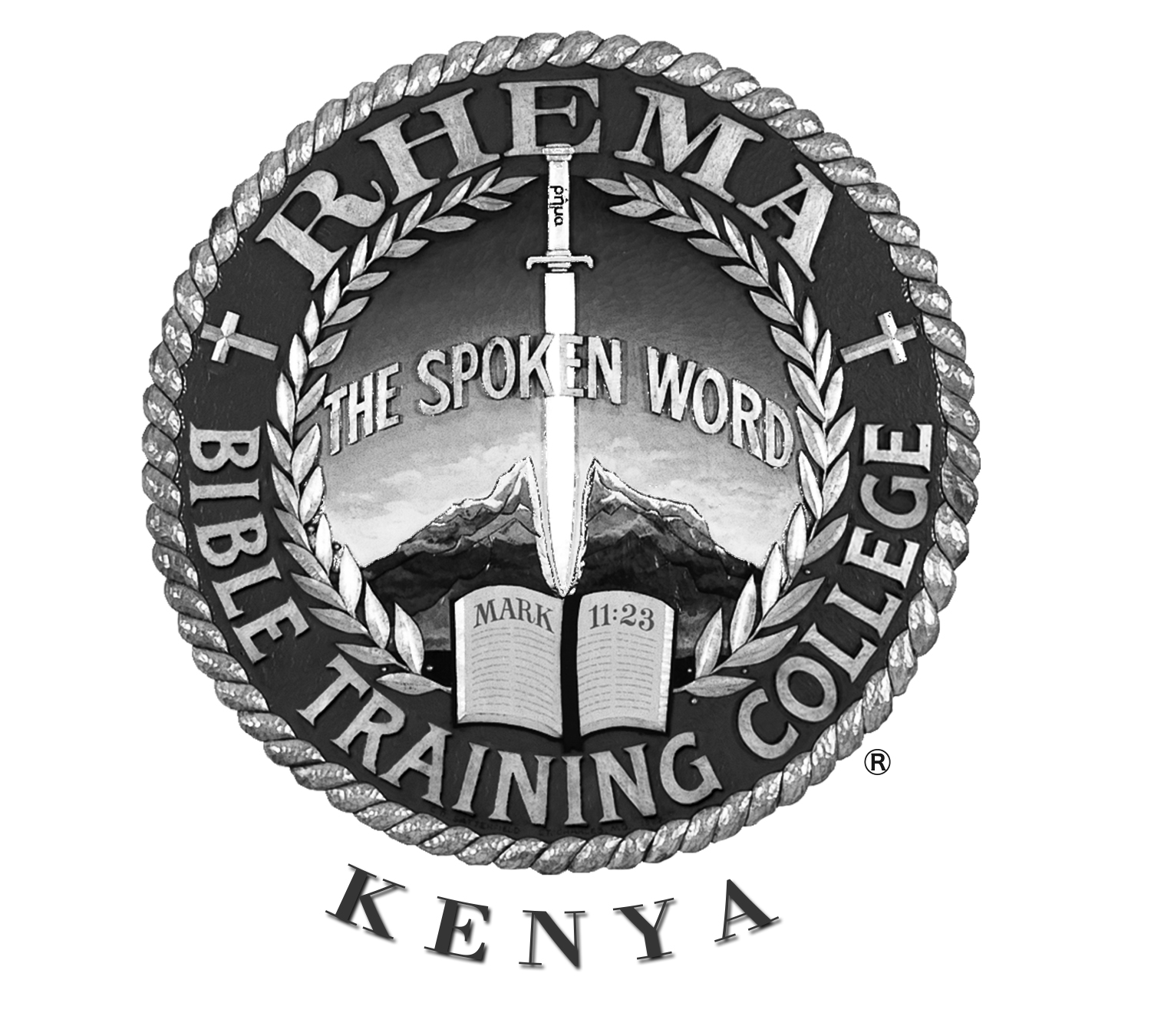 RECOMMENDATION(Confidential Questionnaire)REF: DETAILS OF RECOMMENDING PERSONRecommending person’s name: Surname:	First Name:	Title:  Mr.       Ms.      Mrs.      Miss      Past.      Rev.Name of Church:	Denomination/Affiliation:	Address: Postal:	 Postal Code:	E – Mail:	Telephone NumbersYour Position at Church: 		B. EVALUATION OF APPLICANTRelationship: How long have you known the applicant?	When did they become a member? 				How Long? Is the person faithful?Ministry: Is the applicant currently involved in active ministry?  Yes  No  Not sureIf yes, briefly describe. Evaluate applicant’s character and lifestyle: (Tick) 1 = Poor and 5 =Excellent.1   2 3 4	5						1   2 3 4 5			       Christian Life and Testimony			       Leadership Qualities       Dependability				       Consideration for others	       Moral Attitudes/Standard			       Diligence       Financial Responsibility-Integrity		       Honesty and Integrity	       Emotional Stability				       Ability to work with others            Tither					       Church Attendance       Diligence as a student / worker		       Ability to Minister       Response to Authority/Instruction/Discipline	    Spiritual Influence on others        Personal CleanlinessWhat would you consider the applicant’s strong points? (include positive personal traits)		What would you consider the applicant’s weak points? (include negative personal traits)		Family / Social life: Describe applicant’s marriage / family life:	Describe the companions with whom applicant usually associates:	Are you aware of any conflicts the applicant has had in your church or in other churches? (if Yes please explain)Do you recommend that the applicant be considered for Rhema enrolment?	 Yes  No  Not sureAdditional comments that would be helpful in evaluating applicant: (Please use extra sheets of paper if necessary):	Signature of Recommending Person:	Date:	Thank you so much for your time.The above person has applied to study as a diploma student at Rhema Bible Training College Kenya. In our admission process, we require recommendation from an applicant’s Pastor or within Rhema fraternity; So we ask that you complete this form carefully to assist us in this process. Since we request an honest evaluation, your remarks will be held in strict confidence. The completed form should not be given to the applicant, but returned directly to Rhema.